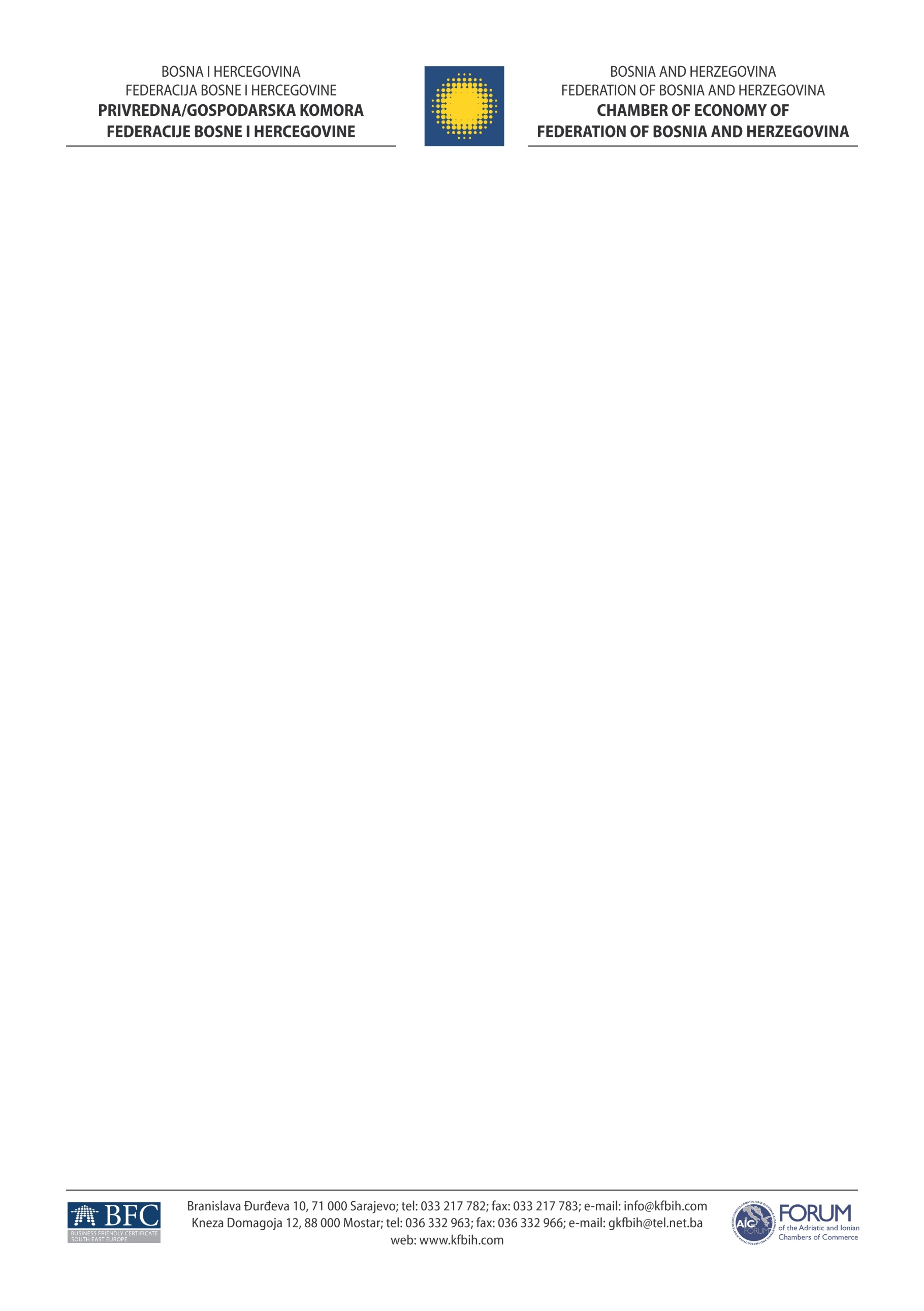                                                                                                                                             Prilog 2.OBRAZACo doniranoj robi za zemljotresom pogođena područje u Republici HrvatskojNAZIV TVRTKE ____________________________________________________________MJESTO I ADRESA PREUZIMANJA ROBE ________________________________________________________________________________________________________________VRSTA, CIJENA I KOLIČINA/TEŽINA ROBE ______________________________________________________________________________________________________________KONTAKT OSOBA (ime i prezime, telefon, e-mail) ____________________________________________________________________________________________________________